Рекомендации для воспитателейСКАЗКИ ПО ВОЗРАСТАМ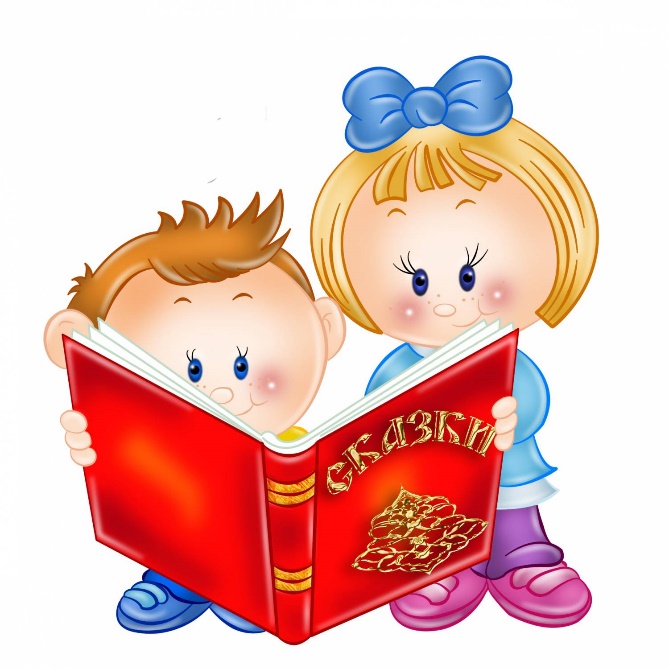 Составила: Волкова Л.В.Сказка – благодатный и ничем не заменимый источник воспитания любви к Родине. Патриотическая идея сказки – в глубине ее содержания, созданные народом сказочные образы, живущие тысячелетия, доносят к сердцу и уму ребенка могучий творческий дух трудового народа, его взгляды на жизнь, идеалы, стремления. Сказка воспитывает любовь к родной земле уже потому, что она – творение народа. Сказка – это духовные богатства народной культуры, познавая которые, ребенок познает сердцем родной народ.Русские сказки – без сомнения заслуживают большеговнимания: они память нашего уже давно минувшего, онихранилище русской народности.Н. А. Некрасов.Младший дошкольный возрастВ младшем дошкольном возрасте лучше использовать сказки с цепочным сюжетом (кумулятивная сказка, рекурсивная сказка, цепевидная сказка)  — сказка, в которой диалоги или действия повторяются и развиваются по мере развития сюжета.  «Заюшкина избушка», «Курочка Ряба», «Репка», «Теремок», «Коза-дереза», «Кот, петух и лиса», «Петушок и бобовое зернышко», «Лисичка со скалочкой», «Снегурушка и лиса»Средний дошкольный возрастПо мере взросления ребенка можно начинать использовать сказки с более развернутым сюжетом«Гуси-лебеди», «Жихарка» «Зимовье зверей», «Лиса и волк», «Лиса привередница», «Маша и медведь»,  «Волк и семеро козлят»,  «Смоляной бочок», «У страха глаза велики».Старший дошкольный возрастВ старшем возрасте ребенок уже отчетливо понимает категории «хорошо- плохо», закрепляются нравственные понятия русского народа, формируются представления о духовных качествах мужчин и женщин. «Василиса Прекрасная», «Иван Царевич и серый волк», «Кощей Бессмертный», «Кто сшил Мороз, солнце и ветер», «Лиса и кувшин», «Морозко», «Никита Кожемяка», «По щучьему велению», «Семь Симеонов — семь работников», «Сестрица Аленушка и братец Иванушка», «Сивка-бурка», «Снегурочка», «Финист—Ясный сокол», «Хаврошечка», «Царевна-лягушка». «Илья Муромец и Соловей-разбойник», «Как Илья Муромец богатырем стал», «На заставе богатырской», «Первый бой Ильи Муромца», «Про Добрыню Никитича и Змея Горыныча», «Три богатыря».